SHIBORILesson instructions and extra resources.NOTE:  All videos have been created in SafeShare. These videos are ad free and appropriate                   for students.With this exercise you need to:1st: 	Watch this short video about Sir Isaac Newton and what he learned about color.     	Sir Isaac Newton and Color2nd:	Watch this short video about color.Evolution of Color3rd:	Watch this video about an art form called Shibori.	Fun with the SHIBORI technique!4rd:       TRY IT!      Get creative! -Create some tissue paper designs, using the shibori technique. -Explore and try new ways to create shibori designs using materials around your home.- Use what you know about colors and how they work in harmony together          EXAMPLE                      HAND DYING                          EXAMPLE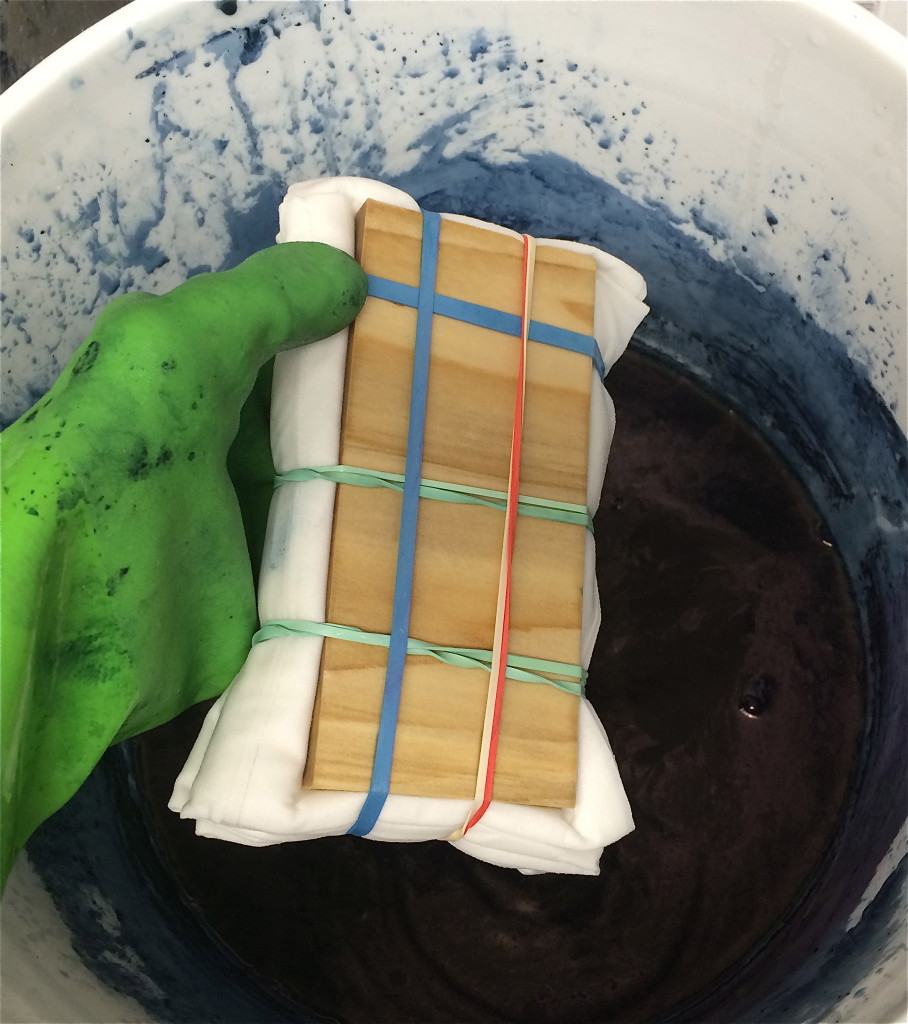 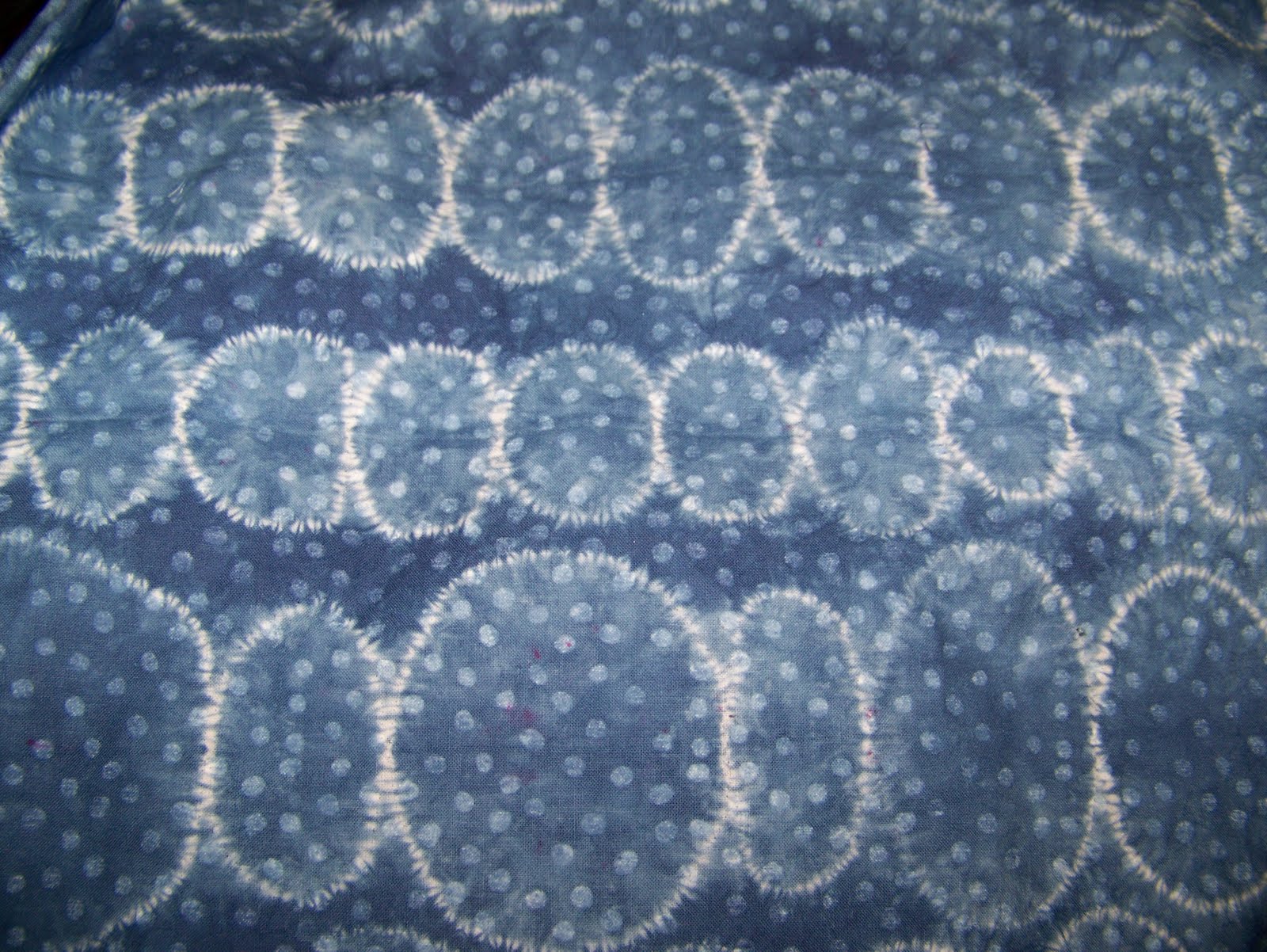 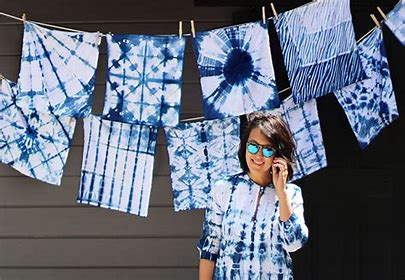 4th: 	Take a picture or video of your work.  Make sure I know it is yours! 	Upload it to the Art file for your grade – which you will find in CLEVER or email it to:louise.culpepper@cobbk12.org